San Pilicarpo de Esmirna 70-155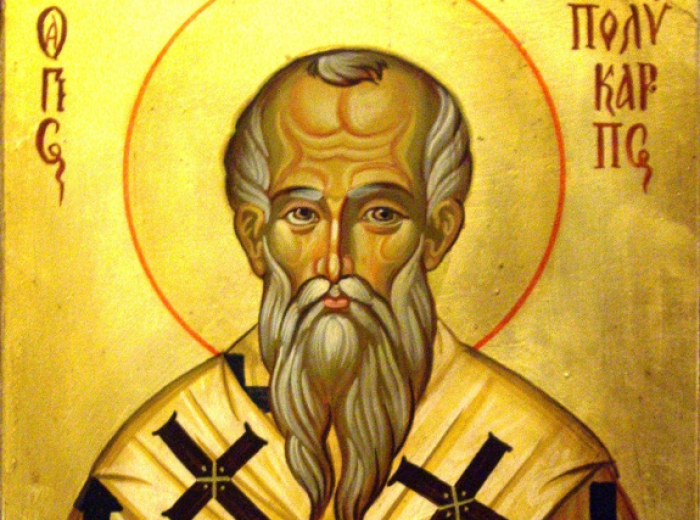 Policarpo de Esmirna (c. 70 - c. 155) fue un obispo romano de la Iglesia primitiva. Considerado por la Iglesia católica como padre apostólico o conocedor en vida de algunos de los apóstoles. Fue obispo de la ciudad de Esmirna, siendo  presuntamente consagrado por San Juan.1 Existen pocos datos acerca de su vida, aunque se sabe por una relación posterior, acerca de su muerte en la hoguera que es considerada ejemplo evangelizador de los primeros cristianos. Fue quemado en el año 155 de la era cristiana, durante el gobierno del emperador Antonino Pío. Fue cercano y mantuvo contactos con otros padres apostólicos como Ireneo de Lyon (quien fue su discípulo) e Ignacio de Antioquía, que le solicitó camino a su muerte que escribiera a su comunidad en Asia Menor. El texto que escribió a la comunidad filipense tiene más bien poca densidad teológica en comparación con las cartas de Clemente e Ignacio.Es venerado en la Iglesia católica, la Iglesia Ortodoxa, y la Iglesia Luteranabispo de Esmirna (+155)"Todavía me parece oírle contar cómo había conversado con Juan y con muchos otros que vieron a Jesucristo, y repetir las palabras que había oído de ellos”. Son palabras de San Ireneo, ilustre discípulo de San Policarpo y futuro obispo de Lyon y discípulo de San Juan Apóstol:"Yo puedo mostrar el sitio en el que el bienaventurado Policarpo acostumbraba a sentarse a predicar. Todavía recuerdo la gravedad de su porte, la santidad de su persona, la majestad de su rostro y de sus movimientos, así como sus santas exhortaciones al pueblo. Todavía me parece oírle contar cómo había conversado con Juan y con muchos otros que vieron a Jesucristo, y repetir las palabras que había oído de ellos”. San Policarpo vivió 86 años, y recibió el bautismo ya en su infancia.  Había sido discípulo del apóstol San Juan, y tuvo por eso el privilegio de oír en boca de un testigo presencial las descripciones de la vida de Jesús. Más tarde, fue probablemente el mismo San Juan el que encomendó al cuidado episcopal de San Policarpo la grey cristiana de Esmirna.De este modo, San Policarpo ocupó el episcopado de Esmirna (en la actual Turquía) hacia el 110 d. C. Ya desde el principio, se hizo notar por su fuerte personalidad y por su implacable valentía para confesar la fe cristiana.u actitud y carácter quedan claramente reflejados en estas sencillas palabras suyas: “Seamos, pues, imitadores de la pasión de Cristo, y si por causa de su nombre tenemos que sufrir, glorifiquémosle, porque ése fue el ejemplo que Él nos dejó en su propia persona y eso es lo que nosotros hemos creído”.MartirioSegún podemos saber, gracias a una carta que escribieron los cristianos de Esmirna con razón de su martirio, San Policarpo no se entregó voluntariamente al martirio, pues no se sentía con fuerzas suficientes como para afrontarlo, en parte debido a su elevada edad. En lugar de entregarse, y obedeciendo también a la petición de sus fieles, se escondió en una casa de campo.Pero finalmente fue delatado por uno de los esclavos, y cuando llegaron los soldados para llevárselo, no opuso ningún tipo de resistencia, sino que aceptó la Voluntad de Dios. Mandó que les dieran de cenar a aquellos que le habían apresado y pidió que le dejaran rezar un rato. Los soldados, viendo su fe y su piedad, se arrepintieron de lo que habían hecho, si bien ya era demasiado tarde. San Policarpo fue llevado al fin ante el procónsul Decio Cuadrato, que aún le dio la oportunidad de arrepentirse de su fe. El diálogo que mantuvieron fue este: “Declara que el César es el Señor”. Policarpo respondió: “Yo sólo reconozco como mi Señor a Jesucristo, el Hijo de Dios”. Añadió el gobernador: “¿Y qué pierdes con echar un poco de incienso ante el altar del César? Renuncia a Cristo y salvarás tu vida”. A lo cual San Policarpo dio una respuesta admirable. Dijo así: “Ochenta y seis años llevo sirviendo a Jesucristo y Él nunca me ha fallado en nada. ¿Cómo le voy yo a fallarle ahora? Yo seré siempre amigo de Cristo”.El procónsul le grita: “Si no adoras al César y sigues adorando a Cristo, te condenaré a las llamas”. Y el santo responde: “Me amenazas con fuego que dura unos momentos y después se apaga. Yo lo que quiero es no tener que ir nunca al fuego eterno que nunca se apaga”.En ese momento, el pueblo, lleno de ira, pidió al procónsul que fuera condenado a morir entre las llamas. Así lo ordenó el procónsul. Lo único que pidió Policarpo es que lo dejaran libre entre las llamas, que no se iba a escapar. Los soldados tan solo le ataron las manos y lo dejaron allí, pasto de las llamas. Los verdugos recibieron la orden de atravesar con una lanza el corazón de San Policarpo. Más tarde, los cristianos pudieron recoger sus huesos.No hay que olvidar el significado etimológico del nombre “Policarpo”: el que produce muchos frutos de buenas obras (poli, mucho; carpo, fruto).Disponemos del “Martyrum Polycarpi”, carta dirigida por la Iglesia de Esmirna a la de Filomenum (villa de Frigia) y escrita por testigos oculares del martirio de San Policarpo. Carta de San Policarpo de Esmirna a los Filipenses    San Policarpo de Esmirna, San Juan, Esmirna, Apóstoles, San Ireneo de Lyon, mártires, mártir, San Ignacio de Antioquía, Filipo, San Clemente I, Cristo, Iglesia, Roma, Corinto, Según San Ireneo, San Policarpo había sido discípulo de San Juan, y hecho obispo de Esmirna por los Apóstoles. El año 156 Policarpo murió mártir; conocemos los detalles de su martirio por una carta contemporánea que lo relata y que forma por tanto parte del grupo que en sentido amplio llamamos actas de los mártires.De las varias cartas que San Policarpo escribió a Iglesias vecinas y a otros obispos, de las que tenía conocimiento Ireneo, nos ha llegado sólo una Epístola a los Filipenses, con la que acompañaba una copia de las de San Ignacio. En realidad, es probable que se trate de dos cartas escritas con unos años de diferencia y que al ser copiadas juntas han llegado a unirse, pues la nota acompañando al envío no parece estar muy de acuerdo con la extensión y el tipo de temas que se tratan después y que recuerdan la de Clemente de Roma a los corintios.   En ella insiste en que Cristo fue realmente hombre y realmente murió; que hay que obedecer a la jerarquía de la Iglesia, que hay que practicar la limosna, y que hay que orar por las autoridades civiles.CARTA DE SAN POLICARPO DE ESMIRNA A LOS FILIPENSESSaludo. Policarpo y los presbíteros que están con él, a la Iglesia de Dios que habita como  extranjera en Filipos: que la misericordia y la paz les sean dadas en plenitud por Diostodopoderoso y Jesucristo nuestro Salvador.La fe en JesucristoMe alegré mucho con ustedes, en nuestro Señor Jesucristo, cuando recibieron a lasimágenes de la verdadera caridad, y acompañaron, como debían hacerlo, a aquellos queestaban encadenados por ataduras dignas de los santos, que son las diademas de quieneshan sido verdaderamente elegidos por Dios nuestro Señor.Y me alegré de que la raíz vigorosa de su fe, de la que se habla desde tiempos antiguos,permanece hasta ahora y da frutos en nuestro Señor Jesucristo, que aceptó por nuestros pecados llegar hasta la muerte; y Dios lo resucitó librándolo de los sufrimientos del infierno. Sin verlo, ustedes creen en él, con un gozo inefable y glorioso (1 P 1,8) al cual muchos desean llegar, y ustedes saben que han sido salvados por gracia, no por sus obras, sino por la voluntad de Dios por Jesucristo (Ef 2,5.8-9). Por tanto, cíñanse sus cinturas y sirvan a Dios en el temor y la verdad (1 P 1,13; ver Sal 2,11) dejando a un lado las palabras falsas y el error de la multitud, creyendo en Aquel que ha  resucitado a nuestro Señor Jesucristo de entre los muertos, y le ha dado la gloria (1 P 1,21), y un trono a su derecha.A él le está todo sometido, en el cielo y sobre la tierra (ver Flp 2,10; 3,21); a él le obedece todo lo que respira, él vendrá a juzgar a vivos y muertos (Hch 10,42), y Dios pedirá cuenta de su sangre a quienes no aceptan creer en él. Aquel que lo ha resucitado de entre los muertos, también nos resucitará a nosotros (2 Co 4,14), si hacemos su voluntad y caminamos en sus mandamientos, y si amamos lo que él amó, absteniéndonos de toda injusticia, arrogancia, amor al dinero, murmuración, falso testimonio, no devolviendo mal por mal, injuria por injuria (1 P 3,9), golpe por golpe, maldición por maldición, acordándonos de lo que nos ha enseñado el Señor, que dice:"No juzguen, para no ser juzgados; perdonen y se les perdonará; hagan misericordia para recibir misericordia; la medida con que midan se usará también con ustedes, y bienaventurados los pobres y los que son perseguidos por la justicia, porque de ellos es el reino de Dios.Fe, esperanza y caridad No es por mí mismo, hermanos, que les escribo esto sobre la justicia, sino porque ustedes primero me invitaron. Porque ni yo, ni otro como yo, podemos acercarnos a la sabiduría del bienaventurado y glorioso Pablo, que estando entre ustedes, hablándoles cara a cara a los hombres de entonces (sobre el asunto de la predicación de Pablo en Filipos, ver Hch 16,12-40), enseñó con exactitud y con fuerza la palabra de verdad, y luego de su partida les escribió una carta; si la estudian atentamente podrán crecer en la fe que les ha sido dada; ella es la madre de todos nosotros, seguida de la esperanza y precedida del amor por Dios, por Cristo y por el prójimo. El que permanece en estas virtudes ha cumplido los mandamientos de la justicia; pues el que tiene la caridad está lejos de todo pecado.Que todos lleven una vida digna de la fe que profesan El principio de todos los males es el amor al dinero.7 Sabiendo, por tanto, que nada hemos traído al mundo y que no nos podremos llevar nada (1 Tm 6,7), revistámonos con las armas de la justicia (ver 2 Co 6,7), y aprendamos primero nosotros mismos a caminar en los mandamientos del Señor.    Después, enseñen a sus mujeres a caminar en la fe que les ha sido dada, en la caridad, en la pureza, a amar a sus maridos con toda fidelidad, a amar a todos los otros igualmente con toda castidad y a educar a sus hijos en el conocimiento del temor de Dios.Que las viudas sean sabias en la fe del Señor, que intercedan sin cesar por todos, que estén lejos de toda calumnia, murmuración, falso testimonio, amor al dinero y de todo mal; sabiendo que son el altar de Dios, que Él examinará todo y que nada se le oculta de nuestros pensamientos, de nuestros sentimientos, de los secretos de nuestro corazón (ver 1 Co 14,25).Sabiendo que de Dios nadie se burla (Ga 6,7), debemos caminar de una forma digna de sus mandamientos y de su gloria. Igualmente que los diáconos sean irreprochables delante de su justicia, como servidores de Dios y de Cristo, y no de los hombres: ni calumnia, ni doblez, ni amor al dinero; sino castos en todas las  cosas, misericordiosos, solícitos, caminando según la verdad del Señor que se ha hecho el servidor de todos. Si le somos agradables en el tiempo presente, Él nos dará a cambio el tiempo venidero, puesto que nos ha prometido resucitarnos de entre los muertos y que, si nuestra conducta es digna de Él, también reinaremos con Él (2 Tm 2,12), si al menos tenemos fe.Del mismo modo, que los jóvenes sean irreprochables en todo, velando ante todo por la pureza, refrenando todo mal que esté en ellos. Porque es bueno cortar los deseos de este mundo, pues todos los deseos combaten contra el espíritu (ver 1 P 2,11), y ni los fornicadores, ni los afeminados, ni los sodomitas tendrán parte en el reino de Dios (ver 1 Co 6,9-10), ni aquellos que hacen el mal. Por eso deben abstenerse de todo esto y estar sometidos a los presbíteros y a los diáconos como a Dios y a Cristo.11 Las vírgenes deben caminar con una conciencia irreprensible y pura. Los presbíterosTambién los presbíteros deben ser misericordiosos, compasivos con todos; quedevuelvan al recto camino a los descarriados, que visiten a todos los enfermos, sin olvidar a la viuda, al huérfano, al pobre, sino pensando siempre en hacer el bien delante de Dios y de los hombres.12 Que se abstengan de toda cólera, acepción de personas, juicio injusto; que estén alejados del amor al dinero, que no piensen mal rápidamente de alguien, que no sean duros en sus juicios, sabiendo que todos somos deudores del pecado.Si pedimos al Señor que nos perdone, también nosotros debemos perdonar, puesestamos ante los ojos de nuestro Señor y Dios, y todos deberemos comparecer ante el tribunal de Cristo, y cada uno deberá dar cuenta de sí mismo (ver Rm 14,10-12). Por tanto, sirvámosle con temor y mucha circunspección, conforme él nos lo hamandado, al igual que los apóstoles que nos han predicado el Evangelio y los profetas que nos anunciaron la venida de nuestro Señor. Seamos celosos para lo bueno, evitemos los escándalos, los falsos hermanos y los que llevan con hipocresía el nombre del Señor, haciendo errar a los cabezas huecas [kenoys anthrópoys, literalmente: hombres vacíos].Advertencia contra el docetismo Todo, en efecto, el que no confiesa que  esucristo vino en la carne es un anticristo, y el que no acepta el testimonio de la cruz es del diablo, y el que tergiversa las palabras del Señor según sus propios deseos y niega la resurrección y el juicio, ése es el primogénito de Satanás.Por eso, abandonemos los vanos discursos de las multitudes y las falsas doctrinas, y volvamos a la enseñanza que nos ha sido transmitida desde el principio. Permaneciendo sobrios para la oración (ver 1 P 4,7), constantes en los ayunos, suplicando en nuestras oraciones a Dios, que lo ve todo, que no nos introduzca en la tentación (Mt 6,13), pues el Señor ha dicho: El espíritu está dispuesto, pero la carne es débil (Mt 26,41).Esperanza y pacienciaPerseveremos constantemente en nuestra esperanza14 y en las primicias de nuestra justicia, que es Jesucristo, que llevó al madero nuestros pecados en su propio cuerpo (ver 1 P 2,24), él, que no había cometido pecado, en quien no se había encontrado falsedad en su boca (1 P 2,22). Pero por nosotros, para que nosotros viviéramos en él,lo soportó todo.Seamos, pues, los imitadores de su paciencia, y si sufrimos por su nombre, glorifiquémoslo. Porque éste es el ejemplo que él nos ha dado en sí mismo, y esto es lo que nosotros hemos creído (ver 1 P 4,16; 2,21).Los exhorto a todos a obedecer a la palabra de justicia, y a perseverar con todapaciencia, la que han visto con sus ojos no sólo en los bienaventurados Ignacio, Zósimo y Rufo, sino también en otros de entre ustedes, en Pablo mismo y en los demás apóstoles. Convencidos de que todos éstos no han corrido en vano (Ga 2,2; Flp 2,16), sino en la fe y la justicia, y que están en el lugar que les corresponde junto al Señor con los que han sufrido. Ellos no amaron este siglo presente (ver 2 Tm 4,10), sino a aquelque murió por nosotros y que Dios resucitó por nosotros.Caridad fraterna    (A partir de este capítulo no tenemos el texto griego de la carta, sino una antigua versión latina)Permanezcan, por tanto, en estos (sentimientos) e imiten el ejemplo del Señor, firmes e inconmovibles en la fe, amando a los hermanos, amándose unos a otros, unidos en la verdad, teniéndose paciencia unos a otros con la mansedumbre del Señor, no despreciando a nadie.Cuando puedan hacer el bien, no lo posterguen, pues la limosna libera de la muerte (Tb.12,9). Todos ustedes estén sometidos los unos a los otros, teniendo una conducta irreprensible entre los paganos, para que por sus buenas obras (también) reciban la alabanza y el Señor no sea blasfemado por causa de ustedes (ver 1 P 2,12). Pero pobre de aquel por quien sea blasfemado el nombre del Señor (ver Is 52,5). Enseñen, pues, a todos la sobriedad en la que viven ustedes mismos.El caso de ValenteEstoy muy apenado por Valente, que fue presbítero por algún tiempo entre ustedes, (al ver) que ignora hasta tal punto el cargo que se le había dado. Por tanto, les advierto que se abstengan de la avaricia y que sean castos y veraces. Absténganse de todo mal. Quien no se puede gobernar a sí mismo en esto, ¿cómo puede enseñarlo a los otros? Si alguno no se abstiene de la avaricia, se dejará manchar por la idolatría y será contado entre los paganos que ignoran el juicio del Señor (ver Jr 5,4). ¿O acaso ignoramos que los santos juzgarán al mundo, como lo enseña Pablo? (ver 1 Co 6,2).Yo no oí ni vi nada semejante en ustedes, entre quienes trabajó el bienaventurado Pablo, ustedes que están al comienzo de su epístola. De ustedes, en efecto, él se gloría delante de todas las iglesias (ver 2 Ts 1,4), las únicas que entonces conocían a Dios, puesto que nosotros todavía no lo conocíamos.Así, pues, hermanos, estoy muy triste por él y por su esposa, a ellos les conceda el Señor la penitencia verdadera (ver 2 Tm 2,25). Ustedes sean sobrios, también en esto, y no los consideren como a enemigos (ver 2 Ts 3,15), sino que vuelvan a llamarlos como a miembros sufrientes y extraviados. Haciendo esto se construyen a sí mismos.Recomendaciones finalesConfío en que están bien ejercitados en las santas Escrituras, y que nada ignoran. Yo, por mi parte, no tengo este don. Ahora (les digo), como está dicho en las Escrituras: Enójense y no pequen, y que el sol no se ponga sobre su ira (Sal 4,5; Ef 4,26). Feliz quien se acuerda. Creo que sucede así con ustedes.Que Dios, el Padre de nuestro Señor Jesucristo, y él mismo, el pontífice eterno, el Hijo de Dios, Jesucristo (ver Hb 6,20; 7,13), los edifiquen en la fe y en la verdad, en toda mansedumbre, sin cólera, en paciencia y en magnanimidad, en tolerancia y en castidad.Y les den parte en la herencia de sus santos21, y a nosotros con ustedes, y a todos los que están bajo el cielo, que creen en nuestro Señor Jesucristo y en su Padre, que lo resucitó de entre los muertos.Oren por todos los santos. Oren también por los reyes, por las autoridades y lospríncipes, por los que los persiguen y los odian, y por los enemigos de la cruz (ver Mt 5,44; 1 Tm 2,2; Jn 15,16; 1 Tm 4,15; St 1,4; Col 2,10; Flp 3,18.); de modo que su fruto sea manifiesto para todos, y ustedes sean perfectos en él.Ustedes e Ignacio me han escrito, para que si alguien va a Siria también lleve la carta de ustedes. Lo haré, si encuentro una ocasión favorable, sea yo mismo, sea aquel que enviaré para que nos represente. (Ignacio de Antioquía le había pedido a Policarpo que enviase un mensajero a Antioquía, a fin de llevarles a los cristianos sus felicitaciones y animándolos [ver Ep. a Policarpo 7,2; 8,1]. La comunidad de Filipos, según parece, les había escrito a los Antioquenos con idéntica finalidad. Policarpo responde con esta primera carta.)Conforme me lo pidieron, les mandamos las cartas de Ignacio, las que él nos envió y todas las demás que tenemos entre nosotros. Ellas van unidas a la presente carta, y ustedes podrán obtener gran provecho; porque ellas contienen fe, paciencia y toda edificación relacionada con nuestro Señor. Hágannos saber lo que sepan con certeza del mismo Ignacio y de sus compañeros. ("Les mandamos las cartas de Ignacio." Esta frase parece indicar que, con mucha probabilidad, muy pronto se formó un corpus de las cartas de Ignacio. Policarpo no tenía dificultad en reunir todas las epístolas de Ignacio a las iglesias de Asia. Esto permite conjeturar que no formaba parte del corpus la carta a los Romanos, que ha sido transmitida de forma independiente. - Desde "Hágannos saber..." el texto sólo se conserva en latín. "Ignacio y sus compañeros" es la traducción de "qui cum eo sunt").Despedida (A partir de este capítulo se retoma el texto, en su versión latina, de lasegunda carta. Crescente no es el secretario de Policarpo, sino el portador de la carta   [ver Ignacio de Antioquía, Rom. 10,1; Filad. 11,2; Esmir. 12,1])Les escribo esto por Crescente, a quien recientemente les recomendé y ahora (de nuevo) les recomiendo. Se ha conducido entre nosotros de forma irreprochable; y creo que lo hará entre ustedes de la misma manera. También les recomiendo su hermana, cuando ella llegue entre ustedes. Sean perfectos en el Señor Jesucristo, y en su gracia con todos los suyos. Amén. (También se podría traducir, esta última frase, por "Compórtense bien en el Señor Jesucristo"      [Incolumes estote in domino Iesu Christo])